Když se březen vydaří,je to krásné předjaří.Když se projdeš trochu venku,hned narazíš na sněženku.Ptáci si už zpívají,příchod jara vítají.Už aby tu jaro bylo,sluníčko nás potěšilo.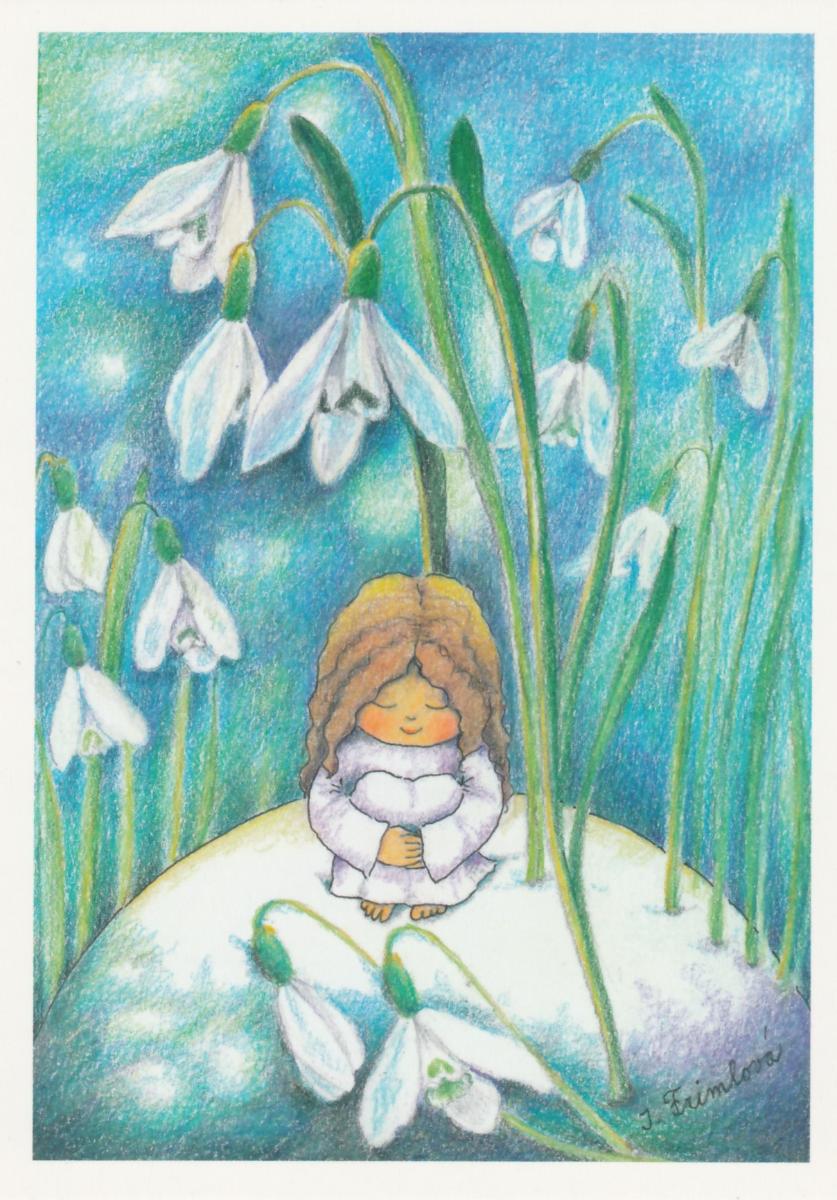 